Конкурсное задание разработано экспертным сообществом и утверждено Менеджером компетенции, в котором установлены нижеследующие правила и необходимые требования владения профессиональными навыками для участия в соревнованиях по профессиональному мастерству.Конкурсное задание включает в себя следующие разделы:1. ОСНОВНЫЕ ТРЕБОВАНИЯ КОМПЕТЕНЦИИ	31.1. ОБЩИЕ СВЕДЕНИЯ О ТРЕБОВАНИЯХ КОМПЕТЕНЦИИ	31.2. ПЕРЕЧЕНЬ ПРОФЕССИОНАЛЬНЫХ ЗАДАЧ СПЕЦИАЛИСТА ПО КОМПЕТЕНЦИИ «Кирпичная кладка»	31.3. ТРЕБОВАНИЯ К СХЕМЕ ОЦЕНКИ	71.4. СПЕЦИФИКАЦИЯ ОЦЕНКИ КОМПЕТЕНЦИИ	81.5 КОНКУРСНОЕ ЗАДАНИЕ……………………………………………………..91.5.1  Разработка/выбор конкурсного задания (ссылка на ГуглДиск с матрицей, заполненной в Excel)………………………………………………………………91.5.2. Структура модулей конкурсного задания (инвариант/вариатив)	122. СПЕЦИАЛЬНЫЕ ПРАВИЛА КОМПЕТЕНЦИИ	162.1. Личный инструмент конкурсанта	193. Приложения	20ИСПОЛЬЗУЕМЫЕ СОКРАЩЕНИЯФГОС – Федеральный государственный образовательный стандартПС – профессиональный стандартСП – свод правилТК – требования компетенцииКЗ - конкурсное заданиеИЛ – инфраструктурный листКО - критерии оценкиОТ и ТБ – охрана труда и техника безопасности1.ОСНОВНЫЕ ТРЕБОВАНИЯ КОМПЕТЕНЦИИ1.1. ОБЩИЕ СВЕДЕНИЯ О ТРЕБОВАНИЯХ КОМПЕТЕНЦИИТребования компетенции (ТК) «Кирпичная кладка» определяют знания, умения, навыки и трудовые функции, которые лежат в основе наиболее актуальных требований работодателей отрасли. Целью соревнований по компетенции является демонстрация лучших практик и высокого уровня выполнения работы по соответствующей рабочей специальности или профессии. Требования компетенции являются руководством для подготовки конкурентоспособных, высококвалифицированных рабочих и участия их в конкурсах профессионального мастерства.В соревнованиях по компетенции проверка знаний, умений, навыков и трудовых функций осуществляется посредством оценки выполнения практической работы. Требования компетенции разделены на четкие разделы с номерами и заголовками, каждому разделу назначен процент относительной важности, сумма которых составляет 100.1.2. ПЕРЕЧЕНЬ ПРОФЕССИОНАЛЬНЫХ ЗАДАЧ СПЕЦИАЛИСТА ПО КОМПЕТЕНЦИИ «КИРПИЧНАЯ КЛАДКА»Перечень видов профессиональной деятельности, умений и знаний и профессиональных трудовых функций специалиста (из ФГОС/ПС) и базируется на требованиях современного рынка труда к данному специалистуТаблица №1Перечень профессиональных задач специалиста1.3. ТРЕБОВАНИЯ К СХЕМЕ ОЦЕНКИСумма баллов, присуждаемых по каждому аспекту, должна попадать в диапазон баллов, определенных для каждого раздела компетенции, обозначенных в требованиях и указанных в таблице №2.Таблица №2Матрица пересчета требований компетенции в критерии оценки1.4. СПЕЦИФИКАЦИЯ ОЦЕНКИ КОМПЕТЕНЦИИОценка Конкурсного задания будет основываться на критериях, указанных в таблице №3:Таблица №3Оценка конкурсного задания1.5. КОНКУРСНОЕ ЗАДАНИЕОбщая продолжительность Конкурсного задания: 16 часовИнвариантная часть: Модуль А – 2 часа                                     Модуль Б – 6 часов                                     Модуль В – 5 часовВариативная часть:   Модуль Г – 3 часа                                     Количество конкурсных дней: 3 дняВне зависимости от количества модулей, КЗ должно включать оценку по каждому из разделов требований компетенции.Оценка знаний конкурсанта должна проводиться через практическое выполнение Конкурсного задания. В дополнение могут учитываться требования работодателей для проверки теоретических знаний / оценки квалификации.1.5.1. Разработка/выбор конкурсного задания (ссылка на Яндекс/Диск с матрицей, заполненной в Excel)Конкурсное задание состоит из 4 модулей, включает обязательную к выполнению часть (инвариант) – 3 модуля, и вариативную часть – 1 модуль. Общее количество баллов конкурсного задания составляет 100.Обязательная к выполнению часть (инвариант) выполняется всеми регионами без исключения на всех уровнях чемпионатов.Количество модулей из вариативной части выбирается регионом самостоятельно в зависимости от материальных возможностей площадки соревнований и потребностей работодателей региона в соответствующих специалистах. В случае если ни один из модулей вариативной части не подходит под запрос работодателя конкретного региона, то вариативный (е) модуль (и) формируется регионом самостоятельно под запрос работодателя. При этом, время на выполнение модуля (ей) и количество баллов в критериях оценки по аспектам не меняются.Таблица №4Матрица конкурсного задания1.5.2. Структура модулей конкурсного задания (инвариант/вариатив)Модуль А.  Простейшая кладка стен/столбов без архитектурного оформления (инвариант) Время на выполнение модуля -  2 часаЗадания:Изучить чертежи Конкурсного задания.  Организовать рабочее место: подобрать и разложить производственные и контрольно-измерительные инструменты, определить требуемое количество кирпича по цвету, размерам (полноразмерный, неполномерный) для выполнения Модуля А с учетом запаса 5% полномерного кирпича на бой и обрезки, отсортировать кирпич, приготовить /перелопатить раствор и разместить материалы в зоне работы,Выполнить кладку стены/столба сплошного сечения размером АхВ мм высотой Н мм в соответствии со схемой раскладки. Толщину горизонтальных и вертикальных швов принять 10 мм. Выполнить расшивку швов в кладке – в соответствии с чертежами.  Требуется расстилать и разравнивать раствор на горизонтальных поверхностях, выполнять рубку и резку каменных материалов, очищать кирпич. Обеспечивать качество работы: линейные размеры, вертикальность, горизонтальность, плоскости поверхностей, толщину швов, их вертикальность и горизонтальность.Соблюдать требования охраны труда и техники безопасности, пользоваться средствами индивидуальной защиты.Модуль Б. Простая сплошная/облегченная кладка с декоративными элементами наружной версты (инвариант)Время на выполнение модуля - 6 часовЗадания:Изучить чертежи Конкурсного задания.  Организовать рабочее место: подобрать и разложить производственные и контрольно-измерительные инструменты, отсортировать кирпич, приготовить /перелопатить раствор и разместить материалы в зоне работы.Первые три (четыре) ряда (0-2/3) - цокольная часть толщиной N мм выполнить из красного кирпича 250х120х65 мм для модулей Б и В. По 2(3) ряду кладки (цокольная часть) устроить горизонтальную гидроизоляцию из рулонного материала. По слою гидроизоляции построить фрагмент наружной стены в виде слоистой (трехслойной) конструкции толщиной N мм с устройством воздушного зазора. Несущую часть стены толщиной N мм построить по ложковой системе перевязки швов. Наружную (лицевую) версту выполнить толщиной 120 мм из облицовочного одинарного кирпича по ложковой системе перевязки швов. Наружную и внутреннюю версты соединить гибкими связями - стеклопластиковой (металлической) арматурой, длиной L мм, согласно схеме раскладки кирпича. В модуле возможно сочетание трех цветов кирпича с декоративными элементами.   Толщина горизонтальных и вертикальных швов составляет 10 мм. Расстилать и разравнивать раствор на горизонтальных поверхностях возводимых стен,выполнять перевязку вертикальных, продольных и поперечных швов. Выполнить расшивку швов в кладке модуля в соответствии с чертежами.Обеспечивать качество работы: линейные размеры, вертикальность, горизонтальность, плоскости поверхностей, толщину швов, их вертикальность и горизонтальность.Владеть основами выполнения следующих видов кладки: сплошная, облегченная, армированная, декоративная.  Соблюдать требования охраны труда и техники безопасности, пользоваться средствами индивидуальной защиты.Модуль В.  Лицевая кладка средней сложности с усложненными участками не более 20% от всей площади стены (инвариант)Время на выполнение модуля - 5 часовЗадания:Изучить чертежи Конкурсного задания.  Организовать рабочее место: подобрать и разложить производственные и контрольно-измерительные инструменты, отсортировать кирпич, приготовить /перелопатить раствор и разместить материалы в зоне работы. Уложить гидроизоляцию по всей ширине цоколя. Выполнить лицевую кладку толщиной 120 мм из облицовочного кирпича 250х120х65 мм по ложковой системе перевязки швов в сочетании нескольких цветов.  Толщина вертикальных и горизонтальных швов принимается 10 мм. В модуле предполагаются усложненные участки стены до 20% от площади лицевой кладки.  К усложненным частям кладки относятся карнизы, пояски, сандрики, русты, контрфорсы, пилястры, полуколонны, эркеры, проемы криволинейного очертания, ниши для радиаторов, выполняемые из кирпича или камня. Вести кладку стен средней сложности из кирпича и мелких блоков под штукатурку или с расшивкой швов по ходу кладки. Пользоваться инструментом и приспособлениями для расшивки швов резки камней.  Расшивка швов в кладке выполняется в соответствии с чертежами. Обеспечивать качество работы: линейные размеры, вертикальность, горизонтальность, плоскости поверхностей, толщину швов, их вертикальность и горизонтальность.Соблюдать требования охраны труда и техники безопасности, пользоваться средствами индивидуальной защиты.Модуль Г.  Лицевая сложная кладка с усложненными частями не более 40% от всей площади стены (вариатив)Время на выполнение модуля – 3 часаЗадания: Изучить чертежи Конкурсного задания.  Организовать рабочее место: подобрать и разложить производственные и контрольно-измерительные инструменты, отсортировать кирпич, приготовить /перелопатить раствор и разместить материалы в зоне работы.Выполнить кладку модуля из кирпича нескольких цветов с усложненными частями (в т.ч с расположением кирпичей наклонно, стоймя), занимающими площадь, не превышающую 40 % площади лицевой стороны. Толщина стенки модуля 120 мм. Расшивка швов в кладке выполняется согласно чертежам. Толщина горизонтальных и вертикальных швов - 10 мм.Пользоваться инструментом и приспособлениями для фигурной тески и резки.Обеспечивать качество работы: линейные размеры, вертикальность, горизонтальность, плоскости поверхностей, толщину швов, их вертикальность  и горизонтальность.Соблюдать требования охраны труда и техники безопасности, пользоваться средствами индивидуальной защиты.2. СПЕЦИАЛЬНЫЕ ПРАВИЛА КОМПЕТЕНЦИИПодготовка рабочей площадки конкурсантом накануне чемпионата может включать:раскладку, проверку и подготовку производственных и контрольно – измерительных инструментов; расстановку по конкурсной площадке материалов и инвентаря;изготовление специфичных для выполнения конкурсного задания шаблонов и приспособлений;тестирование камнерезного станка, тестирование строительного раствора, разрешается приготовление пробного замеса строительного раствора с пробной кладкой не более 10 кирпичей.Время на подготовку рабочей площадки накануне чемпионата – 2 часа, во все остальные соревновательные дни – 15 минут.При планировании конкурсных дней необходимо рабочее время распределяется следующим образом: каждые два часа работы сопровождаются 15 минутным техническим перерывом. Технический перерыв может включать в себя: отдых конкурсантов, уборку рабочего места конкурсантом; работу волонтеров на рабочих местах конкурсантов по дозаполнению камнерезных станков водой. Время на выполнение конкурсного задания (п.1.5.2) указывается рекомендуемое. Выполнение модуля считается завершенным, если он построен в соответствии с Конкурсным заданием (строго по чертежам, с расшивкой швов и очисткой). При выполнении конкурсного задания конкурсанту запрещается заменять и изменять элементы (детали) в модулях.Все модули выполняются последовательно. Решение о переходе к выполнению следующего модуля конкурсант принимает самостоятельно без уведомления эксперта только после полного завершения предыдущего модуля. Конкурсанту запрещается использование ноутбука во время брифингов накануне конкурса при ознакомлении с Конкурсным заданием и в последующие конкурсные дни.Конкурсанту запрещается во время выполнения конкурсного задания использовать средства связи. Вся кладка в Конкурсном задании выполняется с полным заполнением шва, если в Конкурсном задании нет иного указания. Шов считается заполненным, если он срезан на одном уровне с кирпичом («заподлицо»). Для оформления швов задней стенки разрешено только срезать раствор. Запрещается заполнять (полностью или частично) швы задней стенки, полнота заполнения шва должна достигаться во время кладки. Очистка модуля включает себя только сухую чистку кирпича без использования воды (мытья). Разрешена влажная чистка кирпича перед его укладкой в конструкцию, а также влажная очистка орнаментов (кирпич, попадающий под влажную чистку, определяется главным экспертом в день накануне конкурса) в модулях. Для очистки кирпича разрешено использовать только чистую воду, которая подается волонтером перед началом данных работ по запросу конкурсанта, все остальные жидкости запрещены к использованию.Если действия конкурсанта привели к нарушению Специальных правил компетенции во время проведения Чемпионата к нему применяются следующие санкции: при замене и изменении элементов (деталей) в модулях Конкурсного задания: у конкурсанта выставляются нули по аспектам (судейским и измеримым), по которым это нарушение принесло преимущество;при использовании запрещенных шаблонов:у конкурсанта выставляются нули по аспектам (судейским и измеримым), по которым это нарушение принесло преимущество;приочистке кирпича запрещенными жидкостями: выставляется ноль по аспекту судейской оценки «Чистота и оконченный внешний вид»при оценке модуля, на котором данное нарушение было допущено;при оформлении задней стенки модуля с заполнением полностью или частично швов:выставляется ноль по аспекту судейской оценки «Заполнение швов обратной стороны модуля» при оценке модуля, на котором данное нарушение было допущено.При нарушении ОТ и ТБ конкурсанту выставляется ноль по аспекту «Соблюдение правил ОТ и ТБ при выполнении каменных работ». Если конкурсант, повторно нарушает правила ОТ и ТБ, он может быть отстранен от выполнения конкурсного задания для прохождения повторного инструктажа по технике безопасности на рабочем месте. Конкурсантом изучается Инструкция по охране труда и технике безопасности, после изучения которой, оформляется протокол инструктажа по охране труда и технике безопасности. Время, затраченное на прохождение инструктажа в связи с нарушениями требований техники безопасности, конкурсанту не компенсируется. Особенности оценивания конкурсных заданий.Перед процедурой оценивания эксперты каждой группы оценки под руководством Главного эксперта должны составить графическую схему оценки по измеримым параметрам на каждый модуль в соответствии с Критериями оценивания и с Рекомендациями по оцениванию. Рекомендуется составлять графические схемы оценки по измеримым параметрам за 2 часа до начала оценивания модуля. Требования к проведению оценки, принятые в компетенции:необходимо использовать одни и те же техники оценивания для всех работ конкурсантов указанные в Рекомендациях по оцениванию;команда, назначенная для оценивания, должна убедиться, что у них есть комплект металлических/пластиковых калибров хорошего качества;при измерении зазора не допускается силой заталкивать калибр;если будет проверяться горизонталь нижней части кладки, конкурсанты об этом должны быть уведомлены до начала работы (потому что, во время строительства модуля, обычно выравнивается верх кирпича);если результат измерения находится между миллиметрами, то его значение округляется в пользу конкурсанта;инструменты конкурсанта используются для всех измерений. Если конкурсанты не оставляют инструменты для измерений, то используется набор инструментов экспертов.При оценивании конкурсного задания все оценивающие эксперты обязаны находиться в специальной обуви – ботинки с усиленным (металлическим/композитным) носком.2.1. Личный инструмент конкурсантаСписок личных инструментов конкурсанта, которые он привозит с собой, является рекомендательным. Можно привезти любые, кроме запрещенных инструментов. Конкурсанту разрешено с собой привезти и использовать шаблоны 90, 60,45,30 градусов и ½, ¼, ¾ кирпича, дополнить: по количеству каждого наименования, а также инструментами, приспособлениями и шаблонами, применяемыми в отрасли. Шаблоны и приспособления, специфичные для Конкурсного задания изготовляются накануне чемпионата. За исправность инструмента и точность контрольно – измерительных инструментов отвечает конкурсант.2.2.Материалы, оборудование и инструменты, запрещенные на площадкеИнструменты, работающие на сжатом воздухе, на конкурсе использовать не разрешается. Запрещены электрические инструменты и оборудование, за исключением:электрических инструментов, которые предоставляет организатор конкурса, как минимум один инструмент на четверых конкурсантов;шуруповерты на аккумуляторах, лобзики на аккумуляторах, которые предоставляет организатор конкурса. Конкурсанту разрешено привозить данные электрические и аккумуляторные инструменты, если их характеристики не превосходят заявленных в Инфраструктурном листе;камнерезные станки, один на одного конкурсанта (1 станок на 1 - 3 конкурсантов на региональном этапе чемпионата), предоставляет организатор конкурса. Организатор чемпионата должен предоставить диски для камнерезного станка с низким уровнем децибелов и минимальной глубиной резки 400 мм; Электрические миксеры или растворосмесители для приготовления растворов используются волонтёрами.Вкладка «Общая инфраструктура» включает в себя перечень основного и вспомогательного оборудования, инструментов, мебели, канцелярии для общей зоны конкурсной площадки, комнаты конкурсантов, комнаты экспертов, включая главного эксперта, охрану труда и технику безопасности, необходимых для проведения чемпионата, независимо от количества выбранных модулей.Вкладка «Рабочее место конкурсантов» включает в себя:а) перечень основного и вспомогательного оборудования, инструментов, охрану труда и технику безопасности для рабочих мест конкурсантов при выполнении Модулей, обязательных к выполнению (инвариант);б) дополнительно по каждому вариативному модулю указывается перечень основного и вспомогательного оборудования, инструментов, охрану труда и технику безопасности для рабочих мест конкурсантов. Вкладка «Расходные материалы» включает в себя:а) перечень всех расходных материалов, средств индивидуальной защиты, охрану труда и технику безопасности для рабочих мест конкурсантов, экспертов при выполнении Модулей, обязательных к выполнению (инвариант);- дополнительно по каждому вариативному модулю указывается перечень всех расходных материалов, средств индивидуальной защиты, охрану труда и технику безопасности для рабочих мест конкурсантов, экспертов.Приложение №5Чертежи и схемы конкурсного заданияОбщая раскладка модулей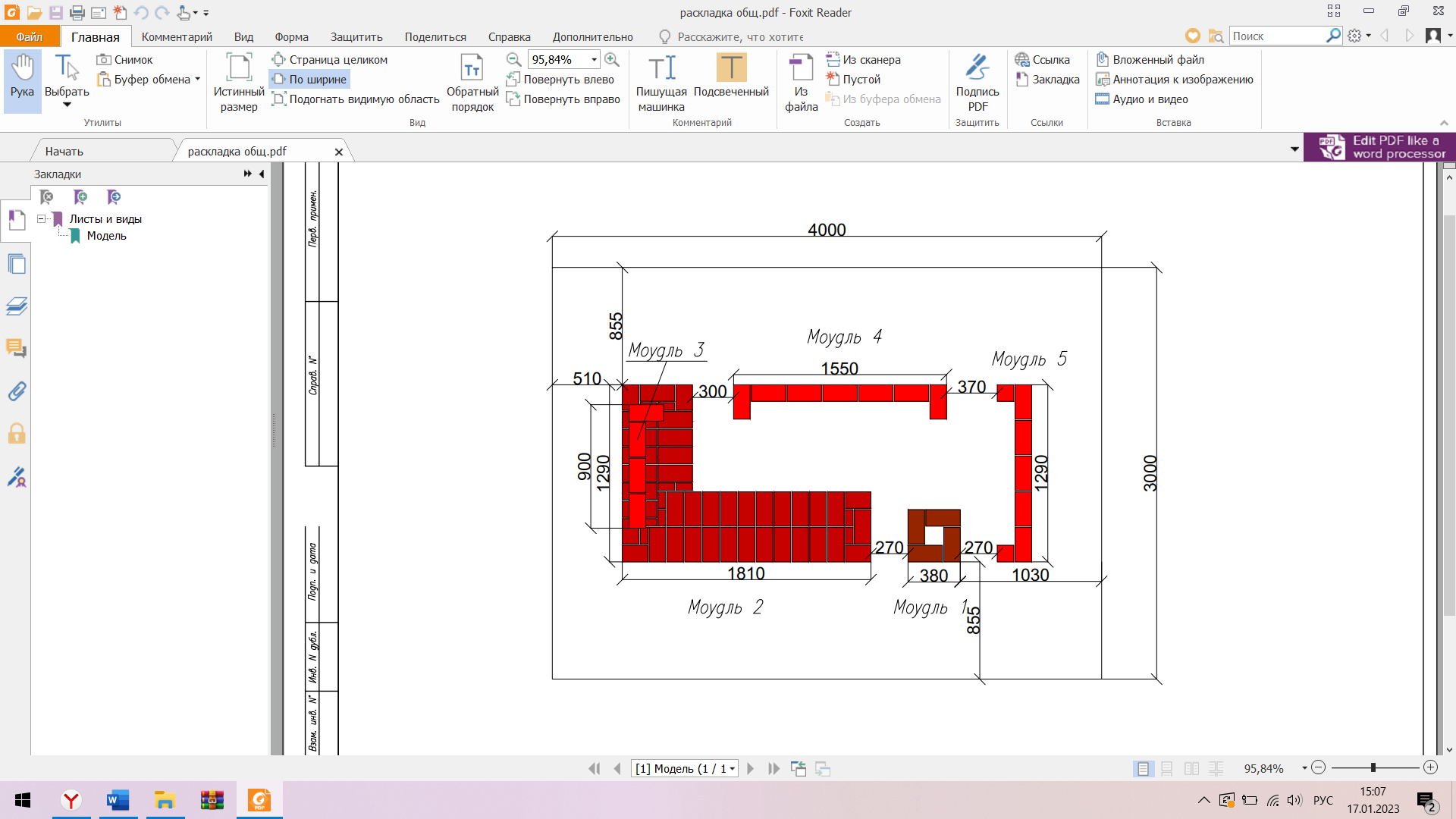 Модуль АРасшивка швовв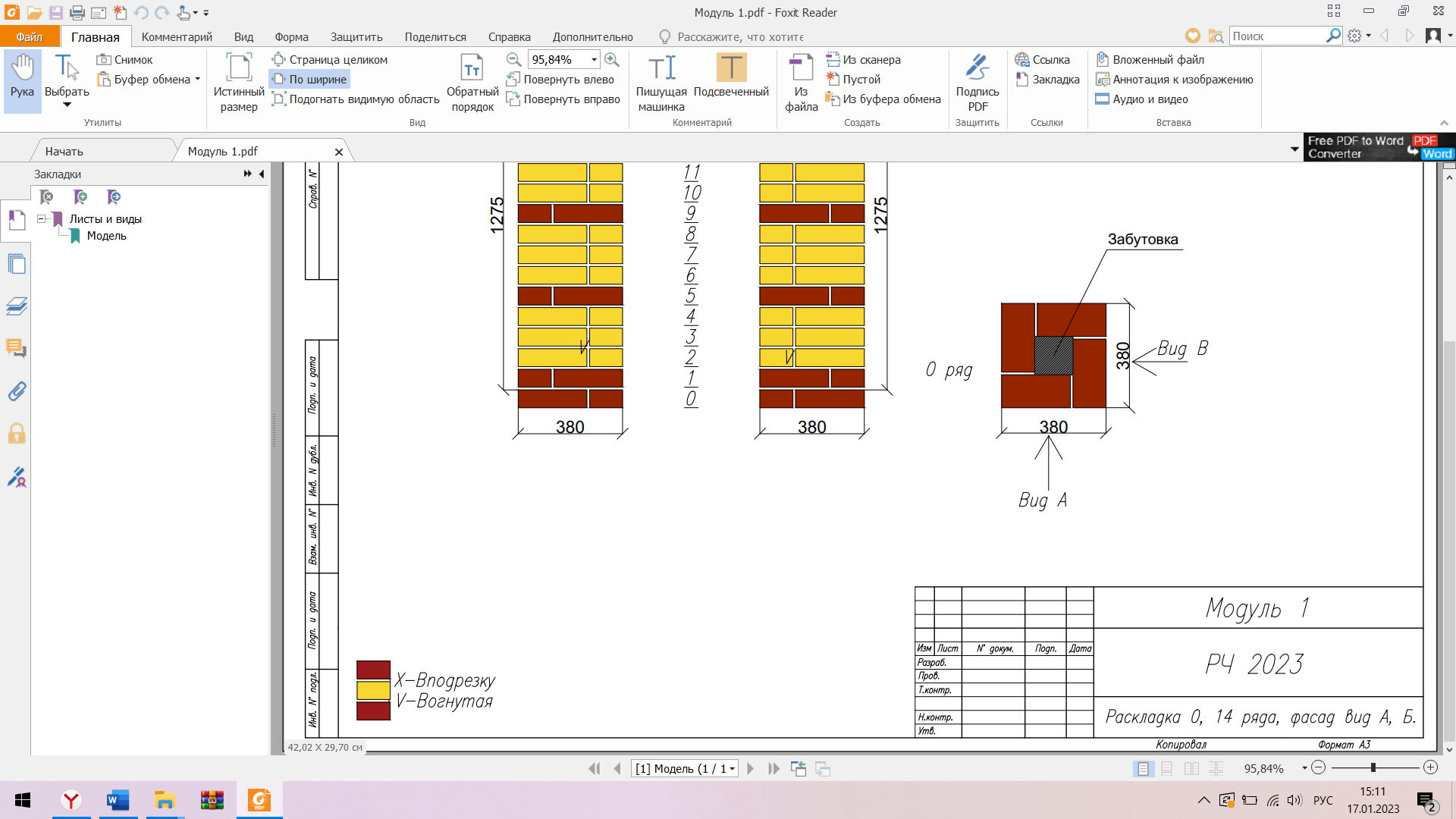 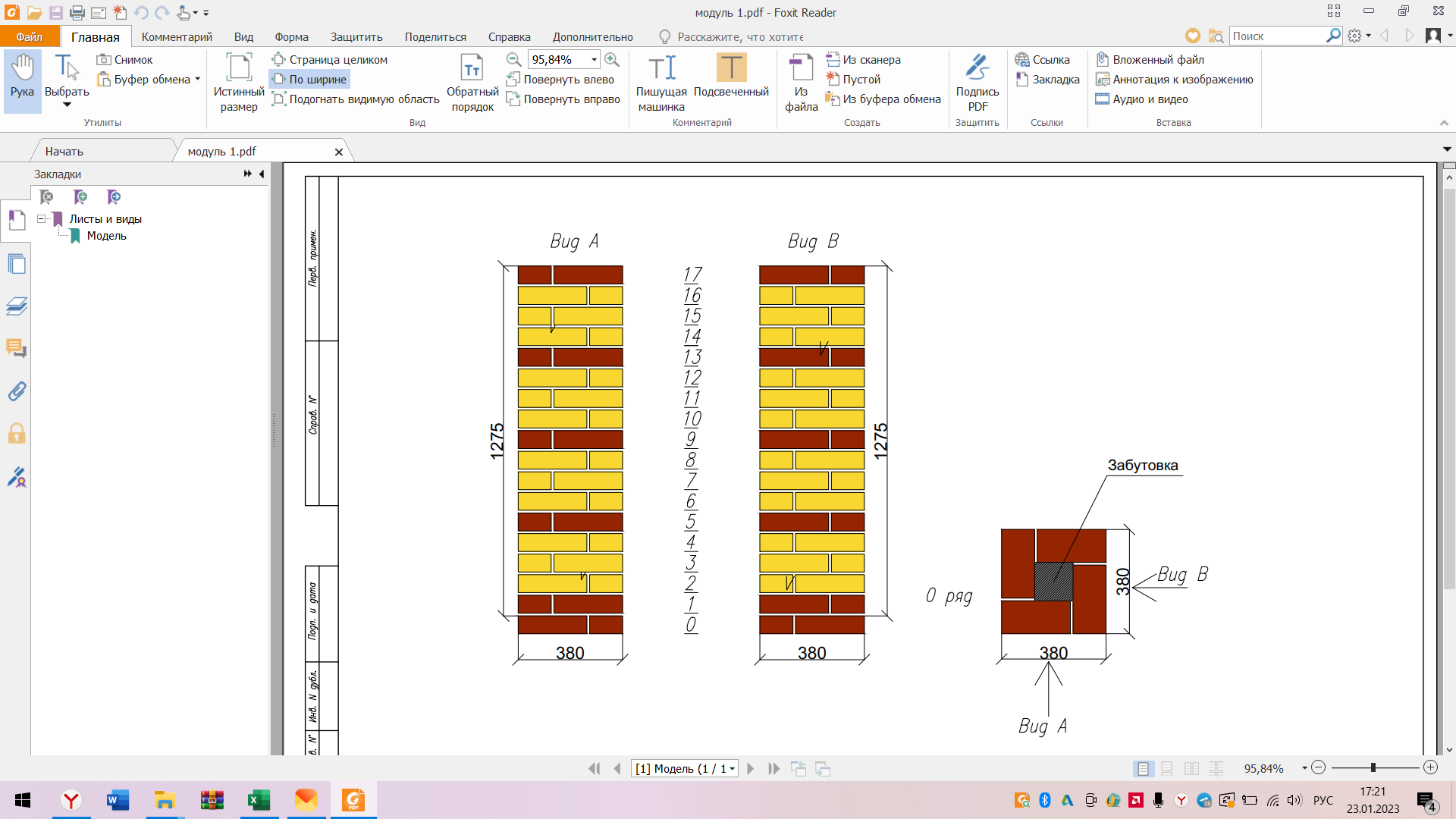 Раскладка кирпича  в цоколе модулей Б и ВРасшивка швов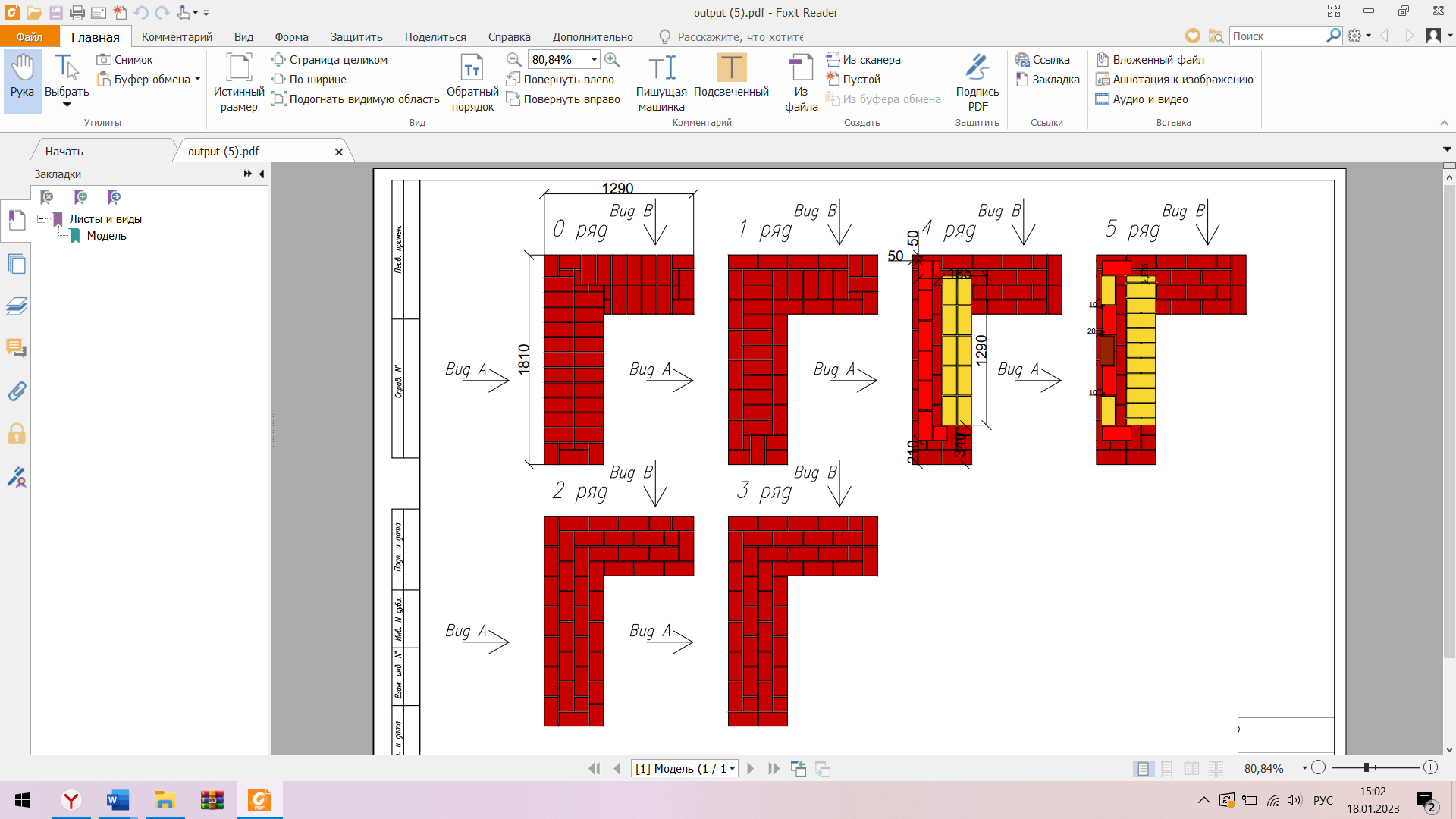 Модуль Б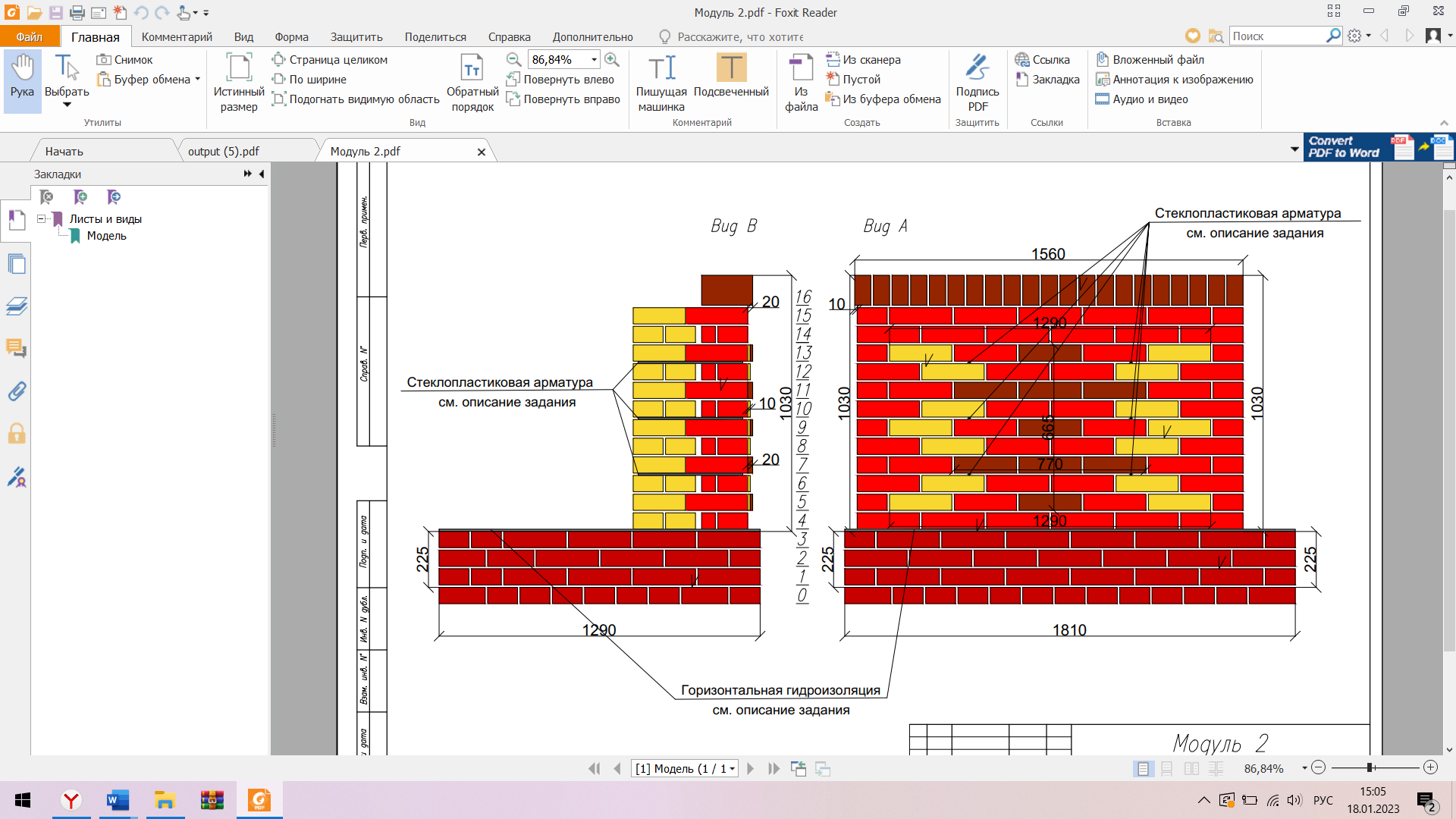 Модуль В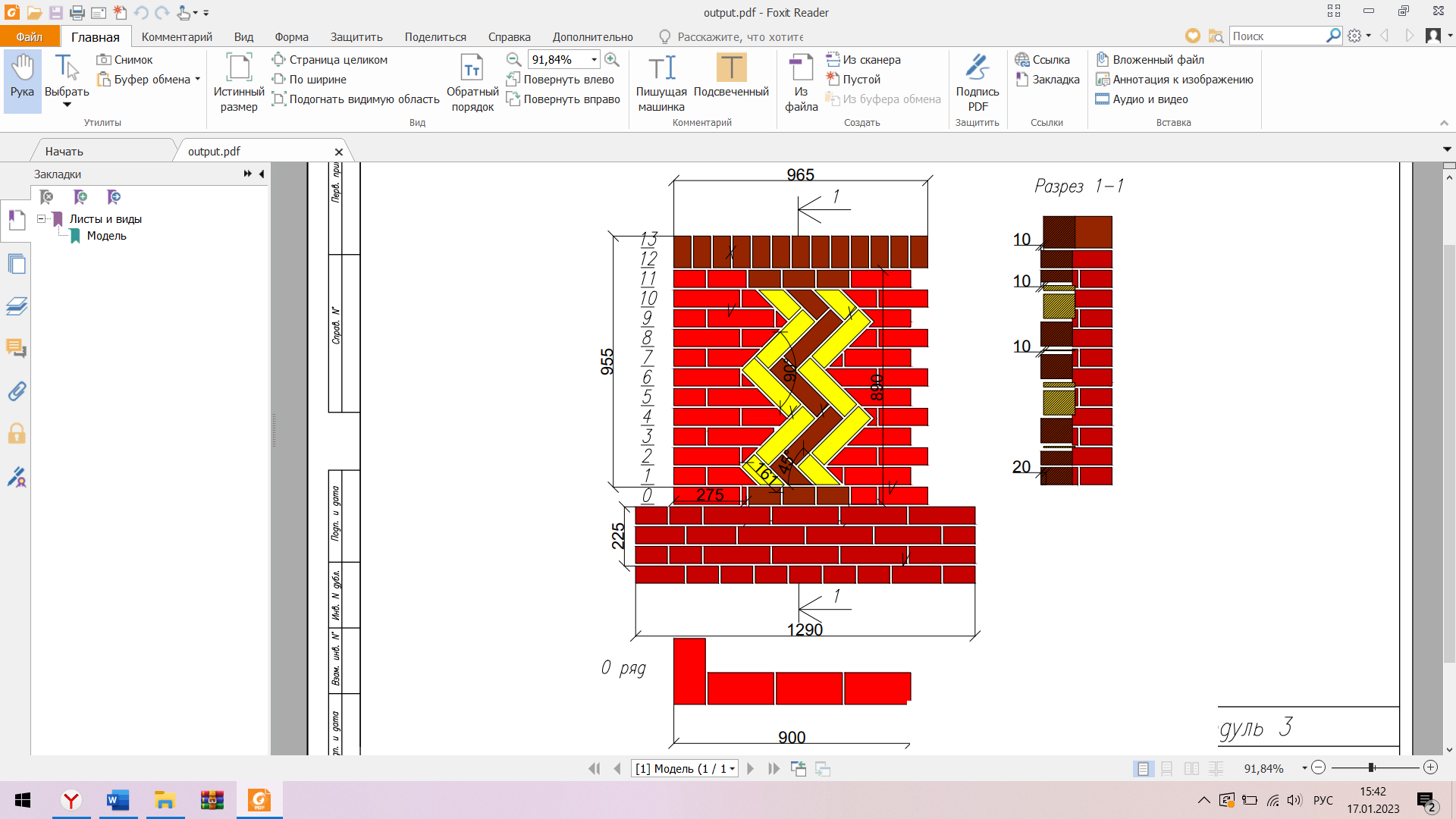 Расшивка швовМодуль Г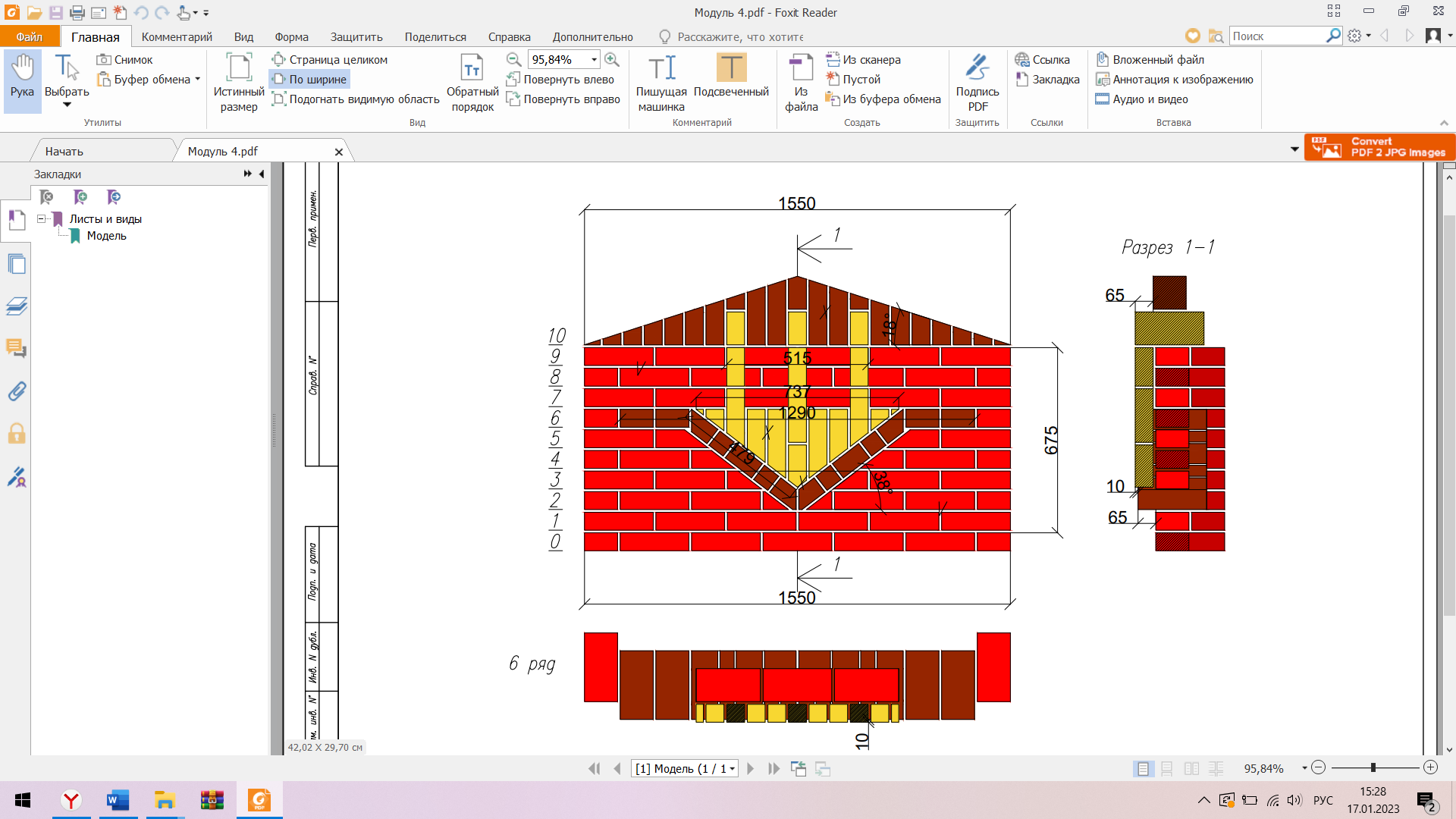 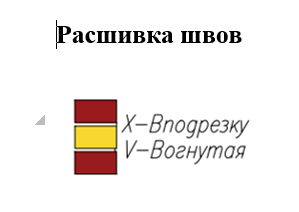 № п/пРазделВажность в %1Подготовка и выполнение каменных работ51Специалист должен знать:1Специалист должен уметь:выбирать, применять и хранить все материалы безопасным способомпроверять качество материалов, готовить строительные растворы и клей заданных свойстввыбирать, применять, обслуживать и хранить все инструменты и инвентарь безопасным способомпланировать и поддерживать в порядке рабочую зону для обеспечения максимальной эффективности труда2Кладка простейших каменных конструкций112Специалист должен знать:2Специалист должен уметь:определять сортамент и объемы применяемого материала пользоваться инструментом и инвентарем для кладки кирпичных и бутовых столбиков расстилать и разравнивать раствор при кладке простейших конструкций пользоваться инструментом для рубки кирпича пользоваться инструментом для тески кирпича читать эскизы и чертежи, непосредственно используемые в работе пользоваться инструментом и оборудованием для пробивки гнезд, борозд и отверстий в кладке 3Гидроизоляционные работы, кладка простых стен193Специалист должен знать:Специалист должен уметь:пользоваться инструментом и приспособлениями для заполнения каналов и коробов теплоизоляционными материалами пользоваться инструментом и приспособлениями для выполнения цементной стяжки расстилать и разравнивать раствор при выполнении цементной стяжки, на горизонтальных поверхностях возводимых стенпользоваться оборудованием, инструментом и приспособлениями при выполнении гидроизоляционных работ владеть 	основными 	видами 	кладки: 	сплошной, облегченной, армированной, декоративной выполнять перевязку вертикальных, продольных и поперечных швов пользоваться механизированным инструментом для пробивки проемов, гнезд, борозд и отверстий пользоваться механизированным инструментом при разборке кладки пользоваться инструментом и приспособлениями для заделки борозд, гнезд и отверстий выполнять каменную кладку в зимних условиях методом замораживания, искусственного прогрева в тепляках и на растворах с химическими добавками пользоваться грузоподъемным оборудованием при монтаже перемычек4Кладка стен средней сложности184Специалист должен знать:способы и правила кладки стен средней сложности под штукатурку или с расшивкой швов по ходу кладки способы и правила кладки стен облегченных конструкций способы и правила кладки стен облегченной конструкции средней сложности способы и правила кладки стен из стеклоблоков требования, предъявляемые к качеству выполняемых работ правила и способы укладки элементов и деталей из стали и других материалов в кладку правила и способы кладки стен и фундаментов из бутового камня под лопатку правила и способы кладки колодцев постоянного сечения и коллекторов прямоугольного сечения способы и правила кладки карнизов способы и правила кладки колонн прямоугольного сеченияправила и способы замены участков кирпичных стен и фундаментов при ремонте и реконструкции зданий4Специалист должен уметь:пользоваться инструментом и приспособлениями для кладки стен, расшивки швов, утепления и облицовки стен пользоваться инструментом для кладки конструкции из стеклоблоков пользоваться оборудованием, инструментом, приспособлениями при ремонте и замене участков кирпичных, бутовых фундаментов и стен укладывать элементы и детали из стали и других материалов в кладку пользоваться инструментом при кладке колодцев постоянного сечения и коллекторов прямоугольного сечения, элементов каменных конструкций при строительстве мостов и гидротехнических сооружений Пользоваться инструментом и приспособлениями для кладки карнизов и колонн прямоугольного сечения 5Кладка сложных стен165Специалист должен знать:способы и правила кладки под штукатурку и с расшивкой швов по ходу кладки сложных стен способы и правила кладки сложных стен облегченной конструкции требования, предъявляемые к качеству выполняемых работ способы и правила фигурной тески кирпича 5Специалист должен уметь:пользоваться инструментом и приспособлениями для фигурной тески пользоваться инструментом и приспособлениями для кладки тесаного камня пользоваться инструментом и приспособлениями для разборки старой кладки 6Кладка стен со сложными архитектурными элементами166Специалист должен знать:способы и правила кладки клинчатых перемычек способы и правила кладки лучковых, арочных перемычекспособы и правила кладки колодцев переменного сечения и коллекторов круглого и шатрового сечения требования, предъявляемые к качеству выполняемых работ Специалист должен уметь:пользоваться инструментом и приспособлениями для кладки клинчатых, лучковых, арочных перемычекпользоваться инструментом для расшивки швов устанавливать утеплитель с одновременной облицовкой стен выполнять кладку с одновременной облицовкой декоративным цветным кирпичом по заданному рисунку пользоваться инструментом и приспособлениями для кладки колодцев переменного сечения и коллекторов круглого и шатрового сечения сочетать нестандартные линии выступов и проемов 7Контроль качества каменных работ157Специалист должен знать:способы и правила очистки кирпича от растворатребования, предъявляемые к качеству выполняемых каменных работ разной сложностиважность отделки швов ранее выложенной кладкивиды отделки швов: вогнутая, впустошовку, вподрезку и другиеопределять отделку швов в соответствии с проектомтехнологию расшивки разных видов швов7Специалист должен уметь:пользоваться инструментом для очистки кирпича от растворавыполнять различные виды расшивки швов в соответствии с требованием проекта очищать кладку, удаляя следы раствора, пятна и мусор с поверхностиКритерий/МодульКритерий/МодульКритерий/МодульКритерий/МодульКритерий/МодульКритерий/МодульКритерий/МодульИтого баллов за раздел ТРЕБОВАНИЙ КОМПЕТЕНЦИИРазделы ТРЕБОВАНИЙ КОМПЕТЕНЦИИМодуль AМодуль БМодуль ВМодуль ГМодуль ДРазделы ТРЕБОВАНИЙ КОМПЕТЕНЦИИ1111115Разделы ТРЕБОВАНИЙ КОМПЕТЕНЦИИ21111 Разделы ТРЕБОВАНИЙ КОМПЕТЕНЦИИ31919Разделы ТРЕБОВАНИЙ КОМПЕТЕНЦИИ41818Разделы ТРЕБОВАНИЙ КОМПЕТЕНЦИИ51616Разделы ТРЕБОВАНИЙ КОМПЕТЕНЦИИ61616Разделы ТРЕБОВАНИЙ КОМПЕТЕНЦИИ73333315Итого баллов за критерий/модульИтого баллов за критерий/модуль1523222020100КритерийКритерийМетодика проверки навыков в критерииАПростейшая кладка стен/столбов без архитектурного оформленияПодготовка и выполнение каменных работНаблюдение за организацией рабочего места, использования в соответствии с назначением производственного и контрольно-измерительного инструмента, соблюдения требований ОТ и ТБ.Измерения геометрическиеПрименение контрольно-измерительных инструментов для определения линейных размеров, вертикальности, горизонтальности, плоскости, выступов (отступов), углов основной кладки и деталей.Окончательный внешний вид кладкиВизуальная проверка завершенности модуля, контуры кладки деталей модуля, швов: заполнение раствором, прямолинейность, одинаковая толщина, ровность и гладкость поверхности, способы обработки; чистоты кладки, наличия сколов и трещин на лицевой поверхности и порезах кирпича, ровности реза кирпича.Соответствие чертежуВизуальная проверка раскладки кирпича, систем перевязки в кладке, расположения деталей и элементов, использования цветного кирпича в соответствии с рисунком, сопряжения одной линий к другой в архитектурных элементах декоративного значения, орнаментах.БПростая сплошная/облегченная кладка с декоративными элементами наружной верстыПодготовка и выполнение каменных работНаблюдение за организацией рабочего места, использования в соответствии с назначением производственного и контрольно-измерительного инструмента, соблюдения требований ОТ и ТБ.Измерения геометрическиеПрименение контрольно-измерительных инструментов для определения линейных размеров, вертикальности, горизонтальности, плоскости, выступов (отступов), углов основной кладки и деталей.Окончательный внешний вид кладкиВизуальная проверка завершенности модуля, контуры кладки деталей модуля, швов: заполнение раствором, прямолинейность, одинаковая толщина, ровность и гладкость поверхности, способы обработки; чистоты кладки, наличия сколов и трещин на лицевой поверхности и порезах кирпича, ровности реза кирпича.Соответствие чертежуВизуальная проверка раскладки кирпича, систем перевязки в кладке, расположения деталей и элементов, использования цветного кирпича в соответствии с рисунком, сопряжения одной линий к другой в архитектурных элементах декоративного значения, орнаментах.ВЛицевая кладка средней сложности с усложненными участками не более 20% от всей площади стеныПодготовка и выполнение каменных работНаблюдение за организацией рабочего места, использования в соответствии с назначением производственного и контрольно-измерительного инструмента, соблюдения требований ОТ и ТБ.Измерения геометрическиеПрименение контрольно-измерительных инструментов для определения линейных размеров, вертикальности, горизонтальности, плоскости, выступов (отступов), углов основной кладки и деталей.Окончательный внешний вид кладкиВизуальная проверка завершенности модуля, контуры кладки деталей модуля, швов: заполнение раствором, прямолинейность, одинаковая толщина, ровность и гладкость поверхности, способы обработки; чистоты кладки, наличия сколов и трещин на лицевой поверхности и порезах кирпича, ровности реза кирпича.Соответствие чертежуВизуальная проверка раскладки кирпича, систем перевязки в кладке, расположения деталей и элементов, использования цветного кирпича в соответствии с рисунком, сопряжения одной линий к другой в архитектурных элементах декоративного значения, орнаментах.ГЛицевая кладка с усложненными частями не более 40% от всей площади стеныПодготовка и выполнение каменных работНаблюдение за организацией рабочего места, использования в соответствии с назначением производственного и контрольно-измерительного инструмента, соблюдения требований ОТ и ТБ.Измерения геометрическиеПрименение контрольно-измерительных инструментов для определения линейных размеров, вертикальности, горизонтальности, плоскости, выступов (отступов), углов основной кладки и деталей.Окончательный внешний вид кладкиВизуальная проверка завершенности модуля, контуры кладки деталей модуля, швов: заполнение раствором, прямолинейность, одинаковая толщина, ровность и гладкость поверхности, способы обработки; чистоты кладки, наличия сколов и трещин на лицевой поверхности и порезах кирпича, ровности реза кирпича.Соответствие чертежуВизуальная проверка раскладки кирпича, систем перевязки в кладке, расположения деталей и элементов, использования цветного кирпича в соответствии с рисунком, сопряжения одной линий к другой в архитектурных элементах декоративного значения, орнаментах.Обобщенная трудовая функцияТрудовая функцияНормативный документ/ЗУНМодульИвариант/вариативА Подготовка и кладка простейших конструкций A/01.2  Подготовка материалов, такелажные работы при кладке простейших каменных конструкций Профессиональный стандарт 16.048 Каменщик (утвержден приказом Министерства   труда и социальной защиты  Российской Федерации 
 от «25» декабря 2014г. № 1150н) Модуль А Простейшая кладка стен/столбов без архитектурного оформления               (если не считать пояски и карнизы с высотой не превышающего четыре ряда кирпича)ИнвариантА Подготовка и кладка простейших конструкций A/02.2  Кладка простейших каменных конструкций Профессиональный стандарт 16.048 Каменщик (утвержден приказом Министерства   труда и социальной защиты  Российской Федерации 
 от «25» декабря 2014г. № 1150н) Модуль А Простейшая кладка стен/столбов без архитектурного оформления               (если не считать пояски и карнизы с высотой не превышающего четыре ряда кирпича)ИнвариантВ Гидроизоляция, кладка и разборка простых стен B/01.2  Заполнение каналов и коробов, устройство цементной стяжки и гидроизоляции простых стен Профессиональный стандарт 16.048 Каменщик (утвержден приказом Министерства   труда и социальной защиты  Российской Федерации 
 от «25» декабря 2014г. № 1150н) Модуль Б  Простая сплошная/облегченная кладка с декоративными элементами наружной версты             (устройство горизонтальной гидроизоляции из рулонного материала. Выполнение сплошной, облегченной и декоративной кладки)ИнвариантВ Гидроизоляция, кладка и разборка простых стен B/02.2  Кладка и разборка простых стен Профессиональный стандарт 16.048 Каменщик (утвержден приказом Министерства   труда и социальной защиты  Российской Федерации 
 от «25» декабря 2014г. № 1150н) Модуль Б  Простая сплошная/облегченная кладка с декоративными элементами наружной версты             (устройство горизонтальной гидроизоляции из рулонного материала. Выполнение сплошной, облегченной и декоративной кладки)ИнвариантПК 3.2. Производить общие каменные работы различной сложности; Кладка простых стен               (к усложненным частям кладки относятся карнизы, пояски, сандрики, русты, контрфорсы, пилястры, полуколонны, эркеры, проемы криволинейного очертания, ниши для радиаторов, выполняемые из кирпича или камня)ФГОС СПО 08.01.27 Мастер общестроительных работ Приказ Минпросвежения России от18.05.2022  N 
342Модуль В  Лицевая кладка средней сложности с усложненными участками не более 20% от всей площади стены                            (с усложненными участками стены, не более 10% от всей площади лицевой стороны стены, кладка с усложненными участками стены, не более 20% от всей площади лицевой стороны стены) ИнвариантПК 3.2. Производить общие каменные работы различной сложности; Кладка  средней сложностиФГОС СПО 08.01.27 Мастер общестроительных работ Приказ Минпросвежения России от18.05.2022  N Модуль В  Лицевая кладка средней сложности с усложненными участками не более 20% от всей площади стены                            (с усложненными участками стены, не более 10% от всей площади лицевой стороны стены, кладка с усложненными участками стены, не более 20% от всей площади лицевой стороны стены) ИнвариантПК 3.2. Производить общие каменные работы различной сложности;  Сложная кладкаФГОС СПО 08.01.27 Мастер общестроительных работ Приказ Минпросвежения России от18.05.2022  N 
342Модуль Г Лицевая сложная кладка с усложненными частями не более 40% от всей площади стены                                  (с усложненными частями, занимающими площадь, не превышающую 40 % площади лицевой стороны наружных стен)Вариатив